ELŐTERJESZTÉSÁbrahámhegy Község Önkormányzata Képviselő-testületének2017. május   -i soron következő nyílt üléséreTisztelt Képviselő Testület!A Tapolcai Rendőrkapitányság Közrendvédelmi Osztálya elkészítette beszámolóját Ábrahámhegy Község közbiztonságának helyzetéről, a közbiztonság érdekében tett intézkedésekről 2016. évben. A beszámolót jelen előterjesztéshez mellékelten csatolom.A Rendőrségről szóló 1994. évi XXXIV. törvény 8. §. (4) bekezdése alapján: “A rendőrkapitány vagy kijelölt helyettese évente beszámol a rendőrkapitányság illetékességi területén működő települési önkormányzat képviselő-testületének a település közbiztonságának helyzetéről, a közbiztonság érdekében tett intézkedésekről és az azzal kapcsolatos feladatokról. A megyei (fővárosi) önkormányzat felkérésére évente a rendőrfőkapitány vagy kijelölt helyettese számol be.”Kérem a Tisztelt Képviselő-testületet, hogy az előterjesztést megvitatni, a határozati javaslatot elfogadni szíveskedjenek.Ábrahámhegy, 2017. április  24.Tisztelettel:HATÁROZATI JAVASLATÁBRAHÁMHEGY   KÖZSÉG ÖNKORMÁNYZATA KÉPVISELŐ-TESTÜLETÉNEK…/2017.(V.) HATÁROZATAA Tapolcai Rendőrkapitányság beszámolójárólÁbrahámhegy Község  Önkormányzatának Képviselő-testülete a Tapolcai Rendőrkapitányság  “Ábrahámhegy Község közbiztonságának helyzetéről, a közbiztonság érdekében tett intézkedésekről 2016. évben” tárgyú beszámolóját elfogadja. felkéri Vella Ferenc Zsolt polgármestert, hogy a Tapolcai Rendőrkapitányságot a döntésről értesítse. Felelős: 	Vella Ferenc Zsolt polgármester		Wolf ViktóriaHatáridő: 	elfogadásra azonnal                	értesítésre 15 nap ÁBRAHÁMHEGY KÖZSÉG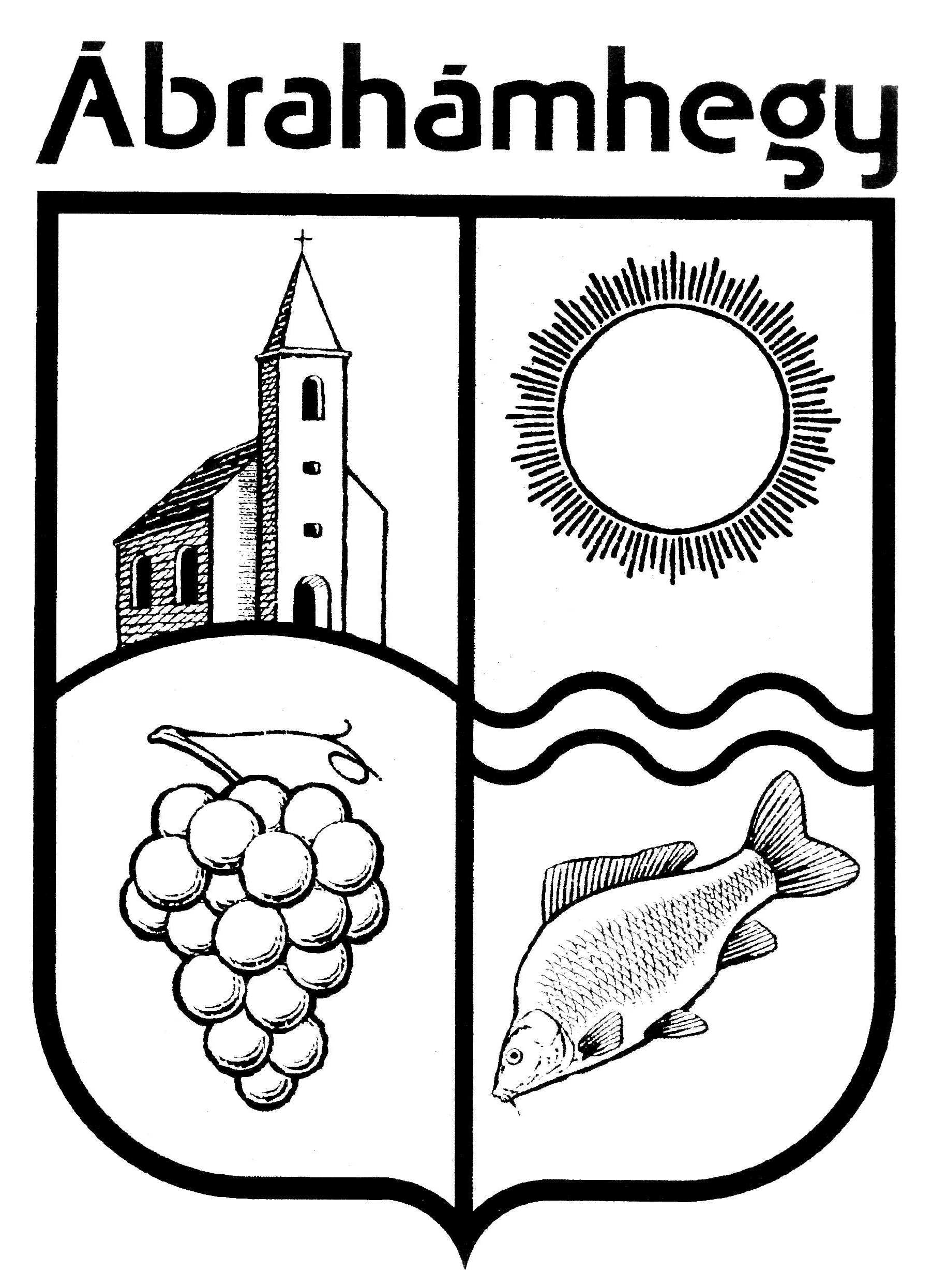 POLGÁRMESTERÉTŐL8256 Ábrahámhegy, Badacsonyiút 13.    Telefon: +36 87 471 506A határozati javaslatot törvényességi szempontból megvizsgáltam:Wolf  Viktória jegyzőTárgy:Tapolcai Rendőrkapitányság beszámolója Előterjesztő:Vella Ferenc Zsolt polgármesterElőkészítő:Kovácsné Auer Katalin igazgatási ügyintézőMelléklet:Beszámoló másolatbanMeghívott:Rausz István r.alezredes kapitányságvezetőA döntés meghozatala egyszerű többséget igényel.A döntés meghozatala egyszerű többséget igényel.Vella Ferenc Zsoltpolgármester